 _______________________________________________________________________600005, г. Владимир, ул. 1-й Коллективный проезд, д.7.    Тел./факс: (4922) 33-14-40www.pogcentr33.ru,  pogcenter@mail.ru  ИНН 3328450937, КПП 332801001, ОГРН 1073328003550, р/с 40702810910000010630  ВЛАДИМИРСКОЕ ОТДЕЛЕНИЕ №8611 ПАО СБЕРБАНК, к/с 30101810000000000602, БИК 041708602Прайс-лист  ООО «ПожЦентр» на пожарно-техническую продукцию  на 01.04.2024г.Выполняем работы по  изготовлению планов эвакуации, обучению ПТМ, обработке огнезащитными составами.Прайс-лист  ООО «ПожЦентр» на пожарно-техническую продукцию  на 01.04.2024 г.Интересующую информацию о пожарно-технической продукции Вы можете получить по тел./факсу: (4922) 33-14-40.Наименование ПТПЦенаНаименование ПТПЦена             ОГНЕТУШИТЕЛИ:             ОГНЕТУШИТЕЛИ:РУКАВА пожарные напорные скатка 20м.:Диам. 50 мм с навязанными головками ГР-50      или с навязанной головкой ГР-50 и стволом РС-50.01РУКАВА пожарные напорные скатка 20м.:Диам. 50 мм с навязанными головками ГР-50      или с навязанной головкой ГР-50 и стволом РС-50.01порошковый ОП-2420РУКАВА пожарные напорные скатка 20м.:Диам. 50 мм с навязанными головками ГР-50      или с навязанной головкой ГР-50 и стволом РС-50.01РУКАВА пожарные напорные скатка 20м.:Диам. 50 мм с навязанными головками ГР-50      или с навязанной головкой ГР-50 и стволом РС-50.01порошковый ОП-3495РУКАВА пожарные напорные скатка 20м.:Диам. 50 мм с навязанными головками ГР-50      или с навязанной головкой ГР-50 и стволом РС-50.01РУКАВА пожарные напорные скатка 20м.:Диам. 50 мм с навязанными головками ГР-50      или с навязанной головкой ГР-50 и стволом РС-50.01порошковый ОП-4    685латексированный (красный)       5320порошковый ОП-5 без крепл./ОП-6755/875для внутреннего ПК классик (белый)       1850порошковый ОП-8 / ОП-10975/1230“Премиум” морозостойкий (белый)     3195порошковый ОП-35/ ОП-404750/6295“Армтекс” (красный) прорезиненныйпорошковый ОП-506945  Диам.  50 мм с навязанными пласт.головками   ГР-50 П  Диам.  50 мм с навязанными пласт.головками   ГР-50 Пуглекислотный ОУ-1 ( 2л.)1030для внутреннего ПК “Универсал” (белый)углекислотный ОУ-2 ( 3л.)1195  Диам. 65 мм с навязанной головкой  ГР-65         Или с навязанной головкой ГР-65 и стволом РС-70.01  Диам. 65 мм с навязанной головкой  ГР-65         Или с навязанной головкой ГР-65 и стволом РС-70.01углекислотный ОУ-3 ( 5л.)1495  Диам. 65 мм с навязанной головкой  ГР-65         Или с навязанной головкой ГР-65 и стволом РС-70.01  Диам. 65 мм с навязанной головкой  ГР-65         Или с навязанной головкой ГР-65 и стволом РС-70.01углекислотный ОУ-5 ( 7,5 л.)2125латексированный (красный)        6995углекислотный ОУ-10(10кг.заряда)4605 для внутреннего ПК классик (белый)       2845углекислотный ОУ-20 (20кг.заряда)7995“Премиум” морозостойкий (белый)       4170воздушно-пенный ОВП-8(з) 10л.1995“Армтекс” (красный) прорезиненныйсамосрабатывающий “ОСП-1”1595  под заказ д.25, 38, 50, 65, 80, 100, 110, 150 мм с головоками и без  под заказ д.25, 38, 50, 65, 80, 100, 110, 150 мм с головоками и безсамосрабатывающий “МПП-2,5” Яр.1575Рукав внутриквартирный д.19 мм с компл.15м. ПВХ268шланг-распылитель для ОП45Рукав внутриквартирный д.19 мм с компл.15м.  Ткан685раструб с выкидной трубкой для ОУ55РУКАВА пожарные всасывающие длина 4 м.РУКАВА пожарные всасывающие длина 4 м.крепление для огнетушителя, а/мот 20диам.50 мм   с ГР-50   (4м.)3255Стволы пожарных рукавовСтволы пожарных рукавовдиам.75 мм с ГР-80   (4 м.)4150ствол ручной РС-50310диам.100 мм с головками ГРВ-100   (4 м.)Договор.ствол ручной РС-50 П (пластмас.)125диам.125 мм с головками ГРВ-125   (4 м.)  Договор.ствол ручной РС-70445ШКАФЫ пожарного крана металлические красные/белые, открытые/закрытые, с перфор.отверстиями под рукава диам.51, 66 мм.ШКАФЫ пожарного крана металлические красные/белые, открытые/закрытые, с перфор.отверстиями под рукава диам.51, 66 мм.ствол перекрывной РСП-50 А2025ШКАФЫ пожарного крана металлические красные/белые, открытые/закрытые, с перфор.отверстиями под рукава диам.51, 66 мм.ШКАФЫ пожарного крана металлические красные/белые, открытые/закрытые, с перфор.отверстиями под рукава диам.51, 66 мм.ствол перекрывной РСП-70 А2320ШПК-310 НЗ     навесной закрытый        540х650х230от  2385Головки пожарныеГоловки пожарныеШПК-310 НО    навесной открытый.        540х650х230 от 2455рукавная ГР-50175ШПК-310 ВЗ     встроенный закрытый     540х650х230 договор.рукавная ГР-70260ШПК-310 ВО    встроенный открытый     540х650х230        договор.рукавная ГР-80310ШПК-315 НЗ     навесной закрытый         760х650х230от  3095заглушка ГЗ-50135ШПК-315 НО    навесной открытый         760х650х230от 3345муфтовая ГМ-50145ШПК-315 ВЗ     встроенный закрытый     840х650х230договор.муфтовая ГМ-65215ШПК-315 ВО    встроенный открытый     840х650х230договор.муфтовая ГМ-80275ШПК-320 НЗ     навесной закрытый        540х1280х230от 4035цапковая ГЦ-50140ШПК-320 НО    навесной открытый       540х1280х230от  4445цапковая ГЦ-70240ШПК-320 ВЗ     встроенный закрытый   540х1300х230договор.цапковая ГЦ-80305ШПК-320 ВО    встроенный открытый   540х1300х230договор.переходная ГП-50х70585ШПО-102 НЗ/112  навесн.закр.д/огнетушителя2065/2415переходная ГП-50х80750договор.переходная ГП-70х80765ящик-подставка под огнетушитель П-10/П-15/П-20/Универсальная подставка под огнетушитель395/ 455 / 525/285  переходная ГП-80х1001050ЗНАКИ ПОЖАРНОЙ и Электро-БЕЗОПАСНОСТИЗНАКИ ПОЖАРНОЙ и Электро-БЕЗОПАСНОСТИВЕНТИЛИ для пожарного кранаВЕНТИЛИ для пожарного кранасамоклеющиеся 100х10015ДУ-50 (1Б1Р)   латунный/муфта- цапка     1305самоклеющиеся 200х20025ДУ-50 (15Б3Р) латунный/муфта-муфта     1265самоклеющиеся 200х200 (фотолюминисцентные)от 120  барашек для вентиля     125  самоклеющиеся «220В» и «380В»          от 5Наименование ПТПЦенаНаименование ПТПЦенаЦенаПожарный ЩИТПожарный ЩИТГИДРАНТЫ пожарные (высота в метрах)ГИДРАНТЫ пожарные (высота в метрах)ГИДРАНТЫ пожарные (высота в метрах)-металлический открытый 117х117см б/комплекта2150/2235 ГП – 1,0Договор.Договор.-металлический закрытого типа б/комплектаДоговор. ГП – 1,25Договор.Договор.-деревянный без комплекта(1,15м х1,4м)- ГП – 1,5Договор.Договор.ящик металл. для песка на 0,1 м. куб. разб. 2400 ГП – 1,75Договор.Договор.ящик металл. д/песка на 0,3м.куб.и 0,5м.куб.разб3520 / 4595 ГП – 2,0Договор.Договор.КОМПЛЕКТ к пожарному щитуКОМПЛЕКТ к пожарному щиту Фланец для гидранта 350х175Договор.Договор.лом-1шт, багор-1шт, лопата-2шт, ведро-2шт.1860ПОДСТАВКА под гидрантПОДСТАВКА под гидрантПОДСТАВКА под гидрантлом лёгкий / тяжёлый295 / 565  -сварная ППС-200договор.договор.багор складной (скручивающийся для закрытого ПЩ)445  -фланцевая ППФ-100договор.договор.багор345-фланцевая ППФ-150договор.договор.лопата штыковая, совковая355/355  -фланцевая односторонняя ППФО-100договор.договор.ведро конусное (нужно 2 шт.)250-фланцевая односторонняя ППФО-150договор.договор.ДВЕРИ ПРОТИВОПОЖАРНЫЕ EI 60ДВЕРИ ПРОТИВОПОЖАРНЫЕ EI 60колонка КПА94059405Однопольная МПД (до 1500х2100 мм.)-разветвление РТ-7048354835Двупольная распашная МПД (до 2000х2300)-разветвление РТ-8050455045Доводчик для МПД-сетка водозаборная СВ-5013951395Пена монтажная противопожарнаясетка водозаборная СВ-8016501650Люк противопожарный-сетка водозаборная СВ-10022502250Снаряжение пожарно-спасательноеСнаряжение пожарно-спасательноеизвещатель дымовой автон. ИП-212-142565565верёвка ВПС-30 ( 30м.) и ВПС-50 ( 50м.)1665/2165ПОЛОТНИЩЕ противопожарное из стеклотканиПОЛОТНИЩЕ противопожарное из стеклотканиПОЛОТНИЩЕ противопожарное из стеклотканикарабин для пожарного пояса, верёвки  ПП-300 ( на 300 градусов)     размер 1,5х2,0360360Накидка огнестойкаяот 1800  ПП-600/ПП-Асбест ( на 600 градусов)1,5х2,0       400 /2265       400 /2265Лестница веревочная спасательная ЛВС-52950Огнезащитная краска по металлуОгнезащитная краска по металлуОгнезащитная краска по металлулента сигнальная оградительная - 250м.300 Негорин-Металл (В), 5 кг.38503850фонарь пожарно-спасательный ФОС-3/ФПС 4/6СА4050/4415 ОгнеБИОзащитный пропиточный состав по деревуНЕГОРИН МС-Д,  цена за 1 кг. (1 кг.= 14,5 л.) ОгнеБИОзащитный пропиточный состав по деревуНЕГОРИН МС-Д,  цена за 1 кг. (1 кг.= 14,5 л.) ОгнеБИОзащитный пропиточный состав по деревуНЕГОРИН МС-Д,  цена за 1 кг. (1 кг.= 14,5 л.)зарядное устройство к ФОС680 ОгнеБИОзащитный пропиточный состав по деревуНЕГОРИН МС-Д,  цена за 1 кг. (1 кг.= 14,5 л.) ОгнеБИОзащитный пропиточный состав по деревуНЕГОРИН МС-Д,  цена за 1 кг. (1 кг.= 14,5 л.) ОгнеБИОзащитный пропиточный состав по деревуНЕГОРИН МС-Д,  цена за 1 кг. (1 кг.= 14,5 л.)лампа галогенная 6В к ФОС"Шанс"-Е ч/мНегорин МС-Д(0,5кг./м.кв.-2 группа),1 кгдоговор.договор.самоспасатель «Шанс»-Е ч/мНегорин-ПРО (для ткани)договор.договор.самоспасатель-капюшон «Феникс»2720КСД-А (марки 1 и 2)договордоговор  по вашей заявке поставим другое требуемое снаряжение  по вашей заявке поставим другое требуемое снаряжение по заказу огнезащитные лаки, краски, пасты для дерева, металла, кабеля по заказу огнезащитные лаки, краски, пасты для дерева, металла, кабеля по заказу огнезащитные лаки, краски, пасты для дерева, металла, кабеляКОМПЛЕКТЫ ПЛАКАТОВ НА ПРОТИВОПОЖАРНУЮ ТЕМУКОМПЛЕКТЫ ПЛАКАТОВ НА ПРОТИВОПОЖАРНУЮ ТЕМУИНФОРМАЦИОННО-СПРАВОЧНАЯ ЛИТЕРАТУРА по ПБИНФОРМАЦИОННО-СПРАВОЧНАЯ ЛИТЕРАТУРА по ПБИНФОРМАЦИОННО-СПРАВОЧНАЯ ЛИТЕРАТУРА по ПБПервичные средства пожаротушения                      4 листа ф.А2430Новые правила противопожарного режима в РФНовые правила противопожарного режима в РФПожарная безопасность                                             3 листа ф.А2ФЗ Технический регламент по ПБ.ФЗ Технический регламент по ПБ.Умей действовать при пожаре                              10 листов ф.А3510КоАП РФКоАП РФУголок гражданской защиты                                 10 листов ф.А3510Журнал эксплуатации систем противопожарной защиты (13 разделов)Журнал эксплуатации систем противопожарной защиты (13 разделов)270Первая медицинская помощь                                10 листов ф.А3510Журнал регистрации инструктажей на рабочем месте  – твердый переплет (охрана труда)Журнал регистрации инструктажей на рабочем месте  – твердый переплет (охрана труда)Детям о правилах пожарной безопасности          10 листов ф.А3Журнал учета проверок юридического лица (50 л.)Журнал учета проверок юридического лица (50 л.)165Пожар в учебном заведении                                  10 листов ф.А3Журнал регистрации инструктажа по антитеррористической защищенности и гражданской обороне (50 л.)Журнал регистрации инструктажа по антитеррористической защищенности и гражданской обороне (50 л.)170Терроризм – угроза обществу!                               10 листов ф.А3510Журнал по пожарной безопасности:      - учёта противопожарных инструктажей      - технического обслуживания огнетушителейЖурнал по охране труда:      - регистрации вводного инструктажа      - регистрации инструктажа на рабочем месте     - учёта инструкций по охране труда для работников     - проверки противопожарного состояния помещений перед их      закрытием      - контроля за состоянием охраны труда и противопожарной        безопасности      - регистрации несчастных случаев на производстве      - проверки состояния техники безопасности (3-х ступенчатый         контроль)      - учета присвоения группы 1 по электробезопасности               неэлектротехническому персоналу      - учёта проверки знаний норм и правил работы в         электроустановкахЖурнал по пожарной безопасности:      - учёта противопожарных инструктажей      - технического обслуживания огнетушителейЖурнал по охране труда:      - регистрации вводного инструктажа      - регистрации инструктажа на рабочем месте     - учёта инструкций по охране труда для работников     - проверки противопожарного состояния помещений перед их      закрытием      - контроля за состоянием охраны труда и противопожарной        безопасности      - регистрации несчастных случаев на производстве      - проверки состояния техники безопасности (3-х ступенчатый         контроль)      - учета присвоения группы 1 по электробезопасности               неэлектротехническому персоналу      - учёта проверки знаний норм и правил работы в         электроустановках145/165 руб.Первая помощь в чрезвычайных ситуациях          10листов ф.А3510Журнал по пожарной безопасности:      - учёта противопожарных инструктажей      - технического обслуживания огнетушителейЖурнал по охране труда:      - регистрации вводного инструктажа      - регистрации инструктажа на рабочем месте     - учёта инструкций по охране труда для работников     - проверки противопожарного состояния помещений перед их      закрытием      - контроля за состоянием охраны труда и противопожарной        безопасности      - регистрации несчастных случаев на производстве      - проверки состояния техники безопасности (3-х ступенчатый         контроль)      - учета присвоения группы 1 по электробезопасности               неэлектротехническому персоналу      - учёта проверки знаний норм и правил работы в         электроустановкахЖурнал по пожарной безопасности:      - учёта противопожарных инструктажей      - технического обслуживания огнетушителейЖурнал по охране труда:      - регистрации вводного инструктажа      - регистрации инструктажа на рабочем месте     - учёта инструкций по охране труда для работников     - проверки противопожарного состояния помещений перед их      закрытием      - контроля за состоянием охраны труда и противопожарной        безопасности      - регистрации несчастных случаев на производстве      - проверки состояния техники безопасности (3-х ступенчатый         контроль)      - учета присвоения группы 1 по электробезопасности               неэлектротехническому персоналу      - учёта проверки знаний норм и правил работы в         электроустановках145/165 руб.Криминогенная среда вокруг нас                          10 листов ф.А3Журнал по пожарной безопасности:      - учёта противопожарных инструктажей      - технического обслуживания огнетушителейЖурнал по охране труда:      - регистрации вводного инструктажа      - регистрации инструктажа на рабочем месте     - учёта инструкций по охране труда для работников     - проверки противопожарного состояния помещений перед их      закрытием      - контроля за состоянием охраны труда и противопожарной        безопасности      - регистрации несчастных случаев на производстве      - проверки состояния техники безопасности (3-х ступенчатый         контроль)      - учета присвоения группы 1 по электробезопасности               неэлектротехническому персоналу      - учёта проверки знаний норм и правил работы в         электроустановкахЖурнал по пожарной безопасности:      - учёта противопожарных инструктажей      - технического обслуживания огнетушителейЖурнал по охране труда:      - регистрации вводного инструктажа      - регистрации инструктажа на рабочем месте     - учёта инструкций по охране труда для работников     - проверки противопожарного состояния помещений перед их      закрытием      - контроля за состоянием охраны труда и противопожарной        безопасности      - регистрации несчастных случаев на производстве      - проверки состояния техники безопасности (3-х ступенчатый         контроль)      - учета присвоения группы 1 по электробезопасности               неэлектротехническому персоналу      - учёта проверки знаний норм и правил работы в         электроустановках145/165 руб.  "Оказание первой помощи пострадавшим"         6 листов ф.А3Журнал по пожарной безопасности:      - учёта противопожарных инструктажей      - технического обслуживания огнетушителейЖурнал по охране труда:      - регистрации вводного инструктажа      - регистрации инструктажа на рабочем месте     - учёта инструкций по охране труда для работников     - проверки противопожарного состояния помещений перед их      закрытием      - контроля за состоянием охраны труда и противопожарной        безопасности      - регистрации несчастных случаев на производстве      - проверки состояния техники безопасности (3-х ступенчатый         контроль)      - учета присвоения группы 1 по электробезопасности               неэлектротехническому персоналу      - учёта проверки знаний норм и правил работы в         электроустановкахЖурнал по пожарной безопасности:      - учёта противопожарных инструктажей      - технического обслуживания огнетушителейЖурнал по охране труда:      - регистрации вводного инструктажа      - регистрации инструктажа на рабочем месте     - учёта инструкций по охране труда для работников     - проверки противопожарного состояния помещений перед их      закрытием      - контроля за состоянием охраны труда и противопожарной        безопасности      - регистрации несчастных случаев на производстве      - проверки состояния техники безопасности (3-х ступенчатый         контроль)      - учета присвоения группы 1 по электробезопасности               неэлектротехническому персоналу      - учёта проверки знаний норм и правил работы в         электроустановках145/165 руб.Осторожно! Терроризм                                              1 лист ф.А2155Журнал по пожарной безопасности:      - учёта противопожарных инструктажей      - технического обслуживания огнетушителейЖурнал по охране труда:      - регистрации вводного инструктажа      - регистрации инструктажа на рабочем месте     - учёта инструкций по охране труда для работников     - проверки противопожарного состояния помещений перед их      закрытием      - контроля за состоянием охраны труда и противопожарной        безопасности      - регистрации несчастных случаев на производстве      - проверки состояния техники безопасности (3-х ступенчатый         контроль)      - учета присвоения группы 1 по электробезопасности               неэлектротехническому персоналу      - учёта проверки знаний норм и правил работы в         электроустановкахЖурнал по пожарной безопасности:      - учёта противопожарных инструктажей      - технического обслуживания огнетушителейЖурнал по охране труда:      - регистрации вводного инструктажа      - регистрации инструктажа на рабочем месте     - учёта инструкций по охране труда для работников     - проверки противопожарного состояния помещений перед их      закрытием      - контроля за состоянием охраны труда и противопожарной        безопасности      - регистрации несчастных случаев на производстве      - проверки состояния техники безопасности (3-х ступенчатый         контроль)      - учета присвоения группы 1 по электробезопасности               неэлектротехническому персоналу      - учёта проверки знаний норм и правил работы в         электроустановках145/165 руб.Техника безопасности при сварочных работах       4 листа ф.А2430Журнал по пожарной безопасности:      - учёта противопожарных инструктажей      - технического обслуживания огнетушителейЖурнал по охране труда:      - регистрации вводного инструктажа      - регистрации инструктажа на рабочем месте     - учёта инструкций по охране труда для работников     - проверки противопожарного состояния помещений перед их      закрытием      - контроля за состоянием охраны труда и противопожарной        безопасности      - регистрации несчастных случаев на производстве      - проверки состояния техники безопасности (3-х ступенчатый         контроль)      - учета присвоения группы 1 по электробезопасности               неэлектротехническому персоналу      - учёта проверки знаний норм и правил работы в         электроустановкахЖурнал по пожарной безопасности:      - учёта противопожарных инструктажей      - технического обслуживания огнетушителейЖурнал по охране труда:      - регистрации вводного инструктажа      - регистрации инструктажа на рабочем месте     - учёта инструкций по охране труда для работников     - проверки противопожарного состояния помещений перед их      закрытием      - контроля за состоянием охраны труда и противопожарной        безопасности      - регистрации несчастных случаев на производстве      - проверки состояния техники безопасности (3-х ступенчатый         контроль)      - учета присвоения группы 1 по электробезопасности               неэлектротехническому персоналу      - учёта проверки знаний норм и правил работы в         электроустановках145/165 руб.Техника безопасности грузоподъёмных работ        4 листа ф.А2Журнал по пожарной безопасности:      - учёта противопожарных инструктажей      - технического обслуживания огнетушителейЖурнал по охране труда:      - регистрации вводного инструктажа      - регистрации инструктажа на рабочем месте     - учёта инструкций по охране труда для работников     - проверки противопожарного состояния помещений перед их      закрытием      - контроля за состоянием охраны труда и противопожарной        безопасности      - регистрации несчастных случаев на производстве      - проверки состояния техники безопасности (3-х ступенчатый         контроль)      - учета присвоения группы 1 по электробезопасности               неэлектротехническому персоналу      - учёта проверки знаний норм и правил работы в         электроустановкахЖурнал по пожарной безопасности:      - учёта противопожарных инструктажей      - технического обслуживания огнетушителейЖурнал по охране труда:      - регистрации вводного инструктажа      - регистрации инструктажа на рабочем месте     - учёта инструкций по охране труда для работников     - проверки противопожарного состояния помещений перед их      закрытием      - контроля за состоянием охраны труда и противопожарной        безопасности      - регистрации несчастных случаев на производстве      - проверки состояния техники безопасности (3-х ступенчатый         контроль)      - учета присвоения группы 1 по электробезопасности               неэлектротехническому персоналу      - учёта проверки знаний норм и правил работы в         электроустановках145/165 руб.Безопасность труда при деревообработке             5 листов ф.А2475Журнал по пожарной безопасности:      - учёта противопожарных инструктажей      - технического обслуживания огнетушителейЖурнал по охране труда:      - регистрации вводного инструктажа      - регистрации инструктажа на рабочем месте     - учёта инструкций по охране труда для работников     - проверки противопожарного состояния помещений перед их      закрытием      - контроля за состоянием охраны труда и противопожарной        безопасности      - регистрации несчастных случаев на производстве      - проверки состояния техники безопасности (3-х ступенчатый         контроль)      - учета присвоения группы 1 по электробезопасности               неэлектротехническому персоналу      - учёта проверки знаний норм и правил работы в         электроустановкахЖурнал по пожарной безопасности:      - учёта противопожарных инструктажей      - технического обслуживания огнетушителейЖурнал по охране труда:      - регистрации вводного инструктажа      - регистрации инструктажа на рабочем месте     - учёта инструкций по охране труда для работников     - проверки противопожарного состояния помещений перед их      закрытием      - контроля за состоянием охраны труда и противопожарной        безопасности      - регистрации несчастных случаев на производстве      - проверки состояния техники безопасности (3-х ступенчатый         контроль)      - учета присвоения группы 1 по электробезопасности               неэлектротехническому персоналу      - учёта проверки знаний норм и правил работы в         электроустановках145/165 руб.Безопасность труда при металлообработке           5 листов ф.А2475Журнал по пожарной безопасности:      - учёта противопожарных инструктажей      - технического обслуживания огнетушителейЖурнал по охране труда:      - регистрации вводного инструктажа      - регистрации инструктажа на рабочем месте     - учёта инструкций по охране труда для работников     - проверки противопожарного состояния помещений перед их      закрытием      - контроля за состоянием охраны труда и противопожарной        безопасности      - регистрации несчастных случаев на производстве      - проверки состояния техники безопасности (3-х ступенчатый         контроль)      - учета присвоения группы 1 по электробезопасности               неэлектротехническому персоналу      - учёта проверки знаний норм и правил работы в         электроустановкахЖурнал по пожарной безопасности:      - учёта противопожарных инструктажей      - технического обслуживания огнетушителейЖурнал по охране труда:      - регистрации вводного инструктажа      - регистрации инструктажа на рабочем месте     - учёта инструкций по охране труда для работников     - проверки противопожарного состояния помещений перед их      закрытием      - контроля за состоянием охраны труда и противопожарной        безопасности      - регистрации несчастных случаев на производстве      - проверки состояния техники безопасности (3-х ступенчатый         контроль)      - учета присвоения группы 1 по электробезопасности               неэлектротехническому персоналу      - учёта проверки знаний норм и правил работы в         электроустановках145/165 руб.Электробезопасность при напряжении до 1000 В  3 листа ф.А2370Журнал по пожарной безопасности:      - учёта противопожарных инструктажей      - технического обслуживания огнетушителейЖурнал по охране труда:      - регистрации вводного инструктажа      - регистрации инструктажа на рабочем месте     - учёта инструкций по охране труда для работников     - проверки противопожарного состояния помещений перед их      закрытием      - контроля за состоянием охраны труда и противопожарной        безопасности      - регистрации несчастных случаев на производстве      - проверки состояния техники безопасности (3-х ступенчатый         контроль)      - учета присвоения группы 1 по электробезопасности               неэлектротехническому персоналу      - учёта проверки знаний норм и правил работы в         электроустановкахЖурнал по пожарной безопасности:      - учёта противопожарных инструктажей      - технического обслуживания огнетушителейЖурнал по охране труда:      - регистрации вводного инструктажа      - регистрации инструктажа на рабочем месте     - учёта инструкций по охране труда для работников     - проверки противопожарного состояния помещений перед их      закрытием      - контроля за состоянием охраны труда и противопожарной        безопасности      - регистрации несчастных случаев на производстве      - проверки состояния техники безопасности (3-х ступенчатый         контроль)      - учета присвоения группы 1 по электробезопасности               неэлектротехническому персоналу      - учёта проверки знаний норм и правил работы в         электроустановках145/165 руб."Уголок пожарной безопасности"                              1 лист, ф.А2155Журнал по пожарной безопасности:      - учёта противопожарных инструктажей      - технического обслуживания огнетушителейЖурнал по охране труда:      - регистрации вводного инструктажа      - регистрации инструктажа на рабочем месте     - учёта инструкций по охране труда для работников     - проверки противопожарного состояния помещений перед их      закрытием      - контроля за состоянием охраны труда и противопожарной        безопасности      - регистрации несчастных случаев на производстве      - проверки состояния техники безопасности (3-х ступенчатый         контроль)      - учета присвоения группы 1 по электробезопасности               неэлектротехническому персоналу      - учёта проверки знаний норм и правил работы в         электроустановкахЖурнал по пожарной безопасности:      - учёта противопожарных инструктажей      - технического обслуживания огнетушителейЖурнал по охране труда:      - регистрации вводного инструктажа      - регистрации инструктажа на рабочем месте     - учёта инструкций по охране труда для работников     - проверки противопожарного состояния помещений перед их      закрытием      - контроля за состоянием охраны труда и противопожарной        безопасности      - регистрации несчастных случаев на производстве      - проверки состояния техники безопасности (3-х ступенчатый         контроль)      - учета присвоения группы 1 по электробезопасности               неэлектротехническому персоналу      - учёта проверки знаний норм и правил работы в         электроустановках145/165 руб.Пожарный щит                                           самоклеющийся Ф.А445Журнал по пожарной безопасности:      - учёта противопожарных инструктажей      - технического обслуживания огнетушителейЖурнал по охране труда:      - регистрации вводного инструктажа      - регистрации инструктажа на рабочем месте     - учёта инструкций по охране труда для работников     - проверки противопожарного состояния помещений перед их      закрытием      - контроля за состоянием охраны труда и противопожарной        безопасности      - регистрации несчастных случаев на производстве      - проверки состояния техники безопасности (3-х ступенчатый         контроль)      - учета присвоения группы 1 по электробезопасности               неэлектротехническому персоналу      - учёта проверки знаний норм и правил работы в         электроустановкахЖурнал по пожарной безопасности:      - учёта противопожарных инструктажей      - технического обслуживания огнетушителейЖурнал по охране труда:      - регистрации вводного инструктажа      - регистрации инструктажа на рабочем месте     - учёта инструкций по охране труда для работников     - проверки противопожарного состояния помещений перед их      закрытием      - контроля за состоянием охраны труда и противопожарной        безопасности      - регистрации несчастных случаев на производстве      - проверки состояния техники безопасности (3-х ступенчатый         контроль)      - учета присвоения группы 1 по электробезопасности               неэлектротехническому персоналу      - учёта проверки знаний норм и правил работы в         электроустановках145/165 руб.Пожарный кран                                          самоклеющийся Ф.А445Журнал по пожарной безопасности:      - учёта противопожарных инструктажей      - технического обслуживания огнетушителейЖурнал по охране труда:      - регистрации вводного инструктажа      - регистрации инструктажа на рабочем месте     - учёта инструкций по охране труда для работников     - проверки противопожарного состояния помещений перед их      закрытием      - контроля за состоянием охраны труда и противопожарной        безопасности      - регистрации несчастных случаев на производстве      - проверки состояния техники безопасности (3-х ступенчатый         контроль)      - учета присвоения группы 1 по электробезопасности               неэлектротехническому персоналу      - учёта проверки знаний норм и правил работы в         электроустановкахЖурнал по пожарной безопасности:      - учёта противопожарных инструктажей      - технического обслуживания огнетушителейЖурнал по охране труда:      - регистрации вводного инструктажа      - регистрации инструктажа на рабочем месте     - учёта инструкций по охране труда для работников     - проверки противопожарного состояния помещений перед их      закрытием      - контроля за состоянием охраны труда и противопожарной        безопасности      - регистрации несчастных случаев на производстве      - проверки состояния техники безопасности (3-х ступенчатый         контроль)      - учета присвоения группы 1 по электробезопасности               неэлектротехническому персоналу      - учёта проверки знаний норм и правил работы в         электроустановках145/165 руб.Классификация пожаров                           самоклеющийся Ф.А4Журнал по пожарной безопасности:      - учёта противопожарных инструктажей      - технического обслуживания огнетушителейЖурнал по охране труда:      - регистрации вводного инструктажа      - регистрации инструктажа на рабочем месте     - учёта инструкций по охране труда для работников     - проверки противопожарного состояния помещений перед их      закрытием      - контроля за состоянием охраны труда и противопожарной        безопасности      - регистрации несчастных случаев на производстве      - проверки состояния техники безопасности (3-х ступенчатый         контроль)      - учета присвоения группы 1 по электробезопасности               неэлектротехническому персоналу      - учёта проверки знаний норм и правил работы в         электроустановкахЖурнал по пожарной безопасности:      - учёта противопожарных инструктажей      - технического обслуживания огнетушителейЖурнал по охране труда:      - регистрации вводного инструктажа      - регистрации инструктажа на рабочем месте     - учёта инструкций по охране труда для работников     - проверки противопожарного состояния помещений перед их      закрытием      - контроля за состоянием охраны труда и противопожарной        безопасности      - регистрации несчастных случаев на производстве      - проверки состояния техники безопасности (3-х ступенчатый         контроль)      - учета присвоения группы 1 по электробезопасности               неэлектротехническому персоналу      - учёта проверки знаний норм и правил работы в         электроустановках145/165 руб.Использование огнетушителей                самоклеющийся Ф.А475Журнал по пожарной безопасности:      - учёта противопожарных инструктажей      - технического обслуживания огнетушителейЖурнал по охране труда:      - регистрации вводного инструктажа      - регистрации инструктажа на рабочем месте     - учёта инструкций по охране труда для работников     - проверки противопожарного состояния помещений перед их      закрытием      - контроля за состоянием охраны труда и противопожарной        безопасности      - регистрации несчастных случаев на производстве      - проверки состояния техники безопасности (3-х ступенчатый         контроль)      - учета присвоения группы 1 по электробезопасности               неэлектротехническому персоналу      - учёта проверки знаний норм и правил работы в         электроустановкахЖурнал по пожарной безопасности:      - учёта противопожарных инструктажей      - технического обслуживания огнетушителейЖурнал по охране труда:      - регистрации вводного инструктажа      - регистрации инструктажа на рабочем месте     - учёта инструкций по охране труда для работников     - проверки противопожарного состояния помещений перед их      закрытием      - контроля за состоянием охраны труда и противопожарной        безопасности      - регистрации несчастных случаев на производстве      - проверки состояния техники безопасности (3-х ступенчатый         контроль)      - учета присвоения группы 1 по электробезопасности               неэлектротехническому персоналу      - учёта проверки знаний норм и правил работы в         электроустановках145/165 руб.                              Диэлектрика                              ДиэлектрикаЖурнал по пожарной безопасности:      - учёта противопожарных инструктажей      - технического обслуживания огнетушителейЖурнал по охране труда:      - регистрации вводного инструктажа      - регистрации инструктажа на рабочем месте     - учёта инструкций по охране труда для работников     - проверки противопожарного состояния помещений перед их      закрытием      - контроля за состоянием охраны труда и противопожарной        безопасности      - регистрации несчастных случаев на производстве      - проверки состояния техники безопасности (3-х ступенчатый         контроль)      - учета присвоения группы 1 по электробезопасности               неэлектротехническому персоналу      - учёта проверки знаний норм и правил работы в         электроустановкахЖурнал по пожарной безопасности:      - учёта противопожарных инструктажей      - технического обслуживания огнетушителейЖурнал по охране труда:      - регистрации вводного инструктажа      - регистрации инструктажа на рабочем месте     - учёта инструкций по охране труда для работников     - проверки противопожарного состояния помещений перед их      закрытием      - контроля за состоянием охраны труда и противопожарной        безопасности      - регистрации несчастных случаев на производстве      - проверки состояния техники безопасности (3-х ступенчатый         контроль)      - учета присвоения группы 1 по электробезопасности               неэлектротехническому персоналу      - учёта проверки знаний норм и правил работы в         электроустановках145/165 руб.перчатки диэлектрические латексныеЖурнал по пожарной безопасности:      - учёта противопожарных инструктажей      - технического обслуживания огнетушителейЖурнал по охране труда:      - регистрации вводного инструктажа      - регистрации инструктажа на рабочем месте     - учёта инструкций по охране труда для работников     - проверки противопожарного состояния помещений перед их      закрытием      - контроля за состоянием охраны труда и противопожарной        безопасности      - регистрации несчастных случаев на производстве      - проверки состояния техники безопасности (3-х ступенчатый         контроль)      - учета присвоения группы 1 по электробезопасности               неэлектротехническому персоналу      - учёта проверки знаний норм и правил работы в         электроустановкахЖурнал по пожарной безопасности:      - учёта противопожарных инструктажей      - технического обслуживания огнетушителейЖурнал по охране труда:      - регистрации вводного инструктажа      - регистрации инструктажа на рабочем месте     - учёта инструкций по охране труда для работников     - проверки противопожарного состояния помещений перед их      закрытием      - контроля за состоянием охраны труда и противопожарной        безопасности      - регистрации несчастных случаев на производстве      - проверки состояния техники безопасности (3-х ступенчатый         контроль)      - учета присвоения группы 1 по электробезопасности               неэлектротехническому персоналу      - учёта проверки знаний норм и правил работы в         электроустановках145/165 руб.коврик диэлектрический 500х500 / 750х750345 / 495Журнал по пожарной безопасности:      - учёта противопожарных инструктажей      - технического обслуживания огнетушителейЖурнал по охране труда:      - регистрации вводного инструктажа      - регистрации инструктажа на рабочем месте     - учёта инструкций по охране труда для работников     - проверки противопожарного состояния помещений перед их      закрытием      - контроля за состоянием охраны труда и противопожарной        безопасности      - регистрации несчастных случаев на производстве      - проверки состояния техники безопасности (3-х ступенчатый         контроль)      - учета присвоения группы 1 по электробезопасности               неэлектротехническому персоналу      - учёта проверки знаний норм и правил работы в         электроустановкахЖурнал по пожарной безопасности:      - учёта противопожарных инструктажей      - технического обслуживания огнетушителейЖурнал по охране труда:      - регистрации вводного инструктажа      - регистрации инструктажа на рабочем месте     - учёта инструкций по охране труда для работников     - проверки противопожарного состояния помещений перед их      закрытием      - контроля за состоянием охраны труда и противопожарной        безопасности      - регистрации несчастных случаев на производстве      - проверки состояния техники безопасности (3-х ступенчатый         контроль)      - учета присвоения группы 1 по электробезопасности               неэлектротехническому персоналу      - учёта проверки знаний норм и правил работы в         электроустановках145/165 руб.боты диэлектрическиеЖурнал по пожарной безопасности:      - учёта противопожарных инструктажей      - технического обслуживания огнетушителейЖурнал по охране труда:      - регистрации вводного инструктажа      - регистрации инструктажа на рабочем месте     - учёта инструкций по охране труда для работников     - проверки противопожарного состояния помещений перед их      закрытием      - контроля за состоянием охраны труда и противопожарной        безопасности      - регистрации несчастных случаев на производстве      - проверки состояния техники безопасности (3-х ступенчатый         контроль)      - учета присвоения группы 1 по электробезопасности               неэлектротехническому персоналу      - учёта проверки знаний норм и правил работы в         электроустановкахЖурнал по пожарной безопасности:      - учёта противопожарных инструктажей      - технического обслуживания огнетушителейЖурнал по охране труда:      - регистрации вводного инструктажа      - регистрации инструктажа на рабочем месте     - учёта инструкций по охране труда для работников     - проверки противопожарного состояния помещений перед их      закрытием      - контроля за состоянием охраны труда и противопожарной        безопасности      - регистрации несчастных случаев на производстве      - проверки состояния техники безопасности (3-х ступенчатый         контроль)      - учета присвоения группы 1 по электробезопасности               неэлектротехническому персоналу      - учёта проверки знаний норм и правил работы в         электроустановках145/165 руб.ножницы диэлектрическиеДоговор.Журнал по пожарной безопасности:      - учёта противопожарных инструктажей      - технического обслуживания огнетушителейЖурнал по охране труда:      - регистрации вводного инструктажа      - регистрации инструктажа на рабочем месте     - учёта инструкций по охране труда для работников     - проверки противопожарного состояния помещений перед их      закрытием      - контроля за состоянием охраны труда и противопожарной        безопасности      - регистрации несчастных случаев на производстве      - проверки состояния техники безопасности (3-х ступенчатый         контроль)      - учета присвоения группы 1 по электробезопасности               неэлектротехническому персоналу      - учёта проверки знаний норм и правил работы в         электроустановкахЖурнал по пожарной безопасности:      - учёта противопожарных инструктажей      - технического обслуживания огнетушителейЖурнал по охране труда:      - регистрации вводного инструктажа      - регистрации инструктажа на рабочем месте     - учёта инструкций по охране труда для работников     - проверки противопожарного состояния помещений перед их      закрытием      - контроля за состоянием охраны труда и противопожарной        безопасности      - регистрации несчастных случаев на производстве      - проверки состояния техники безопасности (3-х ступенчатый         контроль)      - учета присвоения группы 1 по электробезопасности               неэлектротехническому персоналу      - учёта проверки знаний норм и правил работы в         электроустановках145/165 руб.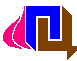 